Publicado en Bilbao el 20/01/2020 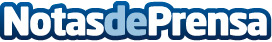 En el Valle de Trápaga como en la cuenca del AmazonasLos avances en la cría del pez disco colocan a Discusland como primera empresa de acuicultura ornamental de EspañaDatos de contacto:Servicios Periodísticos94 433 16 52Nota de prensa publicada en: https://www.notasdeprensa.es/en-el-valle-de-trapaga-como-en-la-cuenca-del Categorias: País Vasco Veterinaria Ecología http://www.notasdeprensa.es